AMMINISTRATIVE2014I GRUPPI POLITICI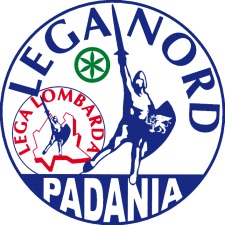 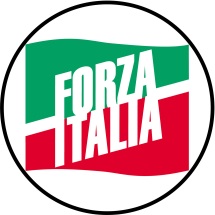 MARONEINVITANOla cittadinanzaA PARTECIPARE ALLE SERATE DI INCONTRI, PER  ASCOLTARE E CREARE INSIEME UN PROGRAMMA ELETTORALE ATTENTO ALLE REALI ESIGENZE DEI MARONESIMercoledì 05 marzo: ASSOCIAZIONI DI VOLONTARIATOVenerdì 07 marzo: ASSOCIAZIONI DI CATEGORIAMercoledì 12 marzo: ASSOCIAZIONI D’ARMAVenerdì 14 marzo: ASSOCIAZIONI CULTURALI-SPORTIVEMercoledì 19 marzo: FAMIGLIA E SICUREZZA/ SPORT E GIOVANI/ ANZIANI E SOCIALEVenerdì 21 marzo: PROMOZIONE DEL TERRITORIO/ PISTA PEDOCICLABILE/VELLO –TOLINE/ LUNGOLAGO/ OPERE PUBBLICHEMercoledì 26 marzo: ATTENZIONE AI CITTADINI/ ISTRUZIONE E CULTURA/IDENTITA’ E TRADIZIONI LOCALIVenerdì 28 marzo: COMMERCIO E IMPRESE/ AGRICOLTURASALA CIVICA EX BIBLIOTECA ORE 20,30Ci trovi anche su facebook: “verso il cambiamento”             Alida Ciocchi                                 Alessio Rinaldi                                  Livio  CamplaniSegretario Lega Nord Marone                Candidato Sindaco            Rappresentante Forza Italia Marone    Con il Cuore e con la Testa…verso il Cambiamento!